HETI MUNKAREND 2021. március 22 - 28A „Heti munkarend” tájékoztató jellegű, a munkavégzés a „Napi próbatábla” szerint történik.A kormány rendelkezései szerint 2020. november 11-től a Békéscsabai Jókai Színház is bezár, a járványhelyzet miatti korlátozások feloldásáig nem tart személyesen megtekinthető előadást.online streamelt előadások: https://online-jokaiszinhaz.jegy.hu/#/eventFolyamatosan streamelt előadások a jegy.hu oldalán: Folyamatosan streamelt előadások a jegy.hu oldalán: Balkán Kobra, Egri csillagok, Elnémult harangok, Hajnalban, délben, este; Mario és a varázsló, Tanulmány a nőkről, Vesztegzár a Grand Hotelbenmárcius 26-tól: Szárnyad árnyékábanDÁTUMSZÍNPADI.PRÓBATEREMINTIMTÉRSÍK FERENCKAMARASZÍNHÁZVIGADÓE L Ő A D Á S O KHÉTFŐ22.KOHA Hangstúdió11.00 Kaland a nagy családerdőben          hangfelvételHÉTFŐ22.KOHA Hangstúdió11.00 Kaland a nagy családerdőben          hangfelvételHÉTFŐ22.KOHA Hangstúdió11.00 Kaland a nagy családerdőben          hangfelvételKEDD23.Kakukkfészek9.00 öltözés, maszk10.00 Jelmezmegtekintés11.00 Összpróba17.00 öltözés, maszk18.00 Összpróba10.00-14.00 Kaland a nagy családerdőben18.00-21.00 Kaland a nagy családerdőbenKEDD23.Kakukkfészek9.00 öltözés, maszk10.00 Jelmezmegtekintés11.00 Összpróba17.00 öltözés, maszk18.00 Összpróba10.00-14.00 Kaland a nagy családerdőben18.00-21.00 Kaland a nagy családerdőbenKEDD23.Kakukkfészek9.00 öltözés, maszk10.00 Jelmezmegtekintés11.00 Összpróba17.00 öltözés, maszk18.00 Összpróba10.00-14.00 Kaland a nagy családerdőben18.00-21.00 Kaland a nagy családerdőbenSZERDA24.Kakukkfészek9.00 öltözés, maszk10.00 Összpróba17.00 öltözés, maszk18.00 Összpróba18.00-21.00 Kaland a nagy családerdőben10.00-14.00 Kaland a nagy családerdőbenSZERDA24.Kakukkfészek9.00 öltözés, maszk10.00 Összpróba17.00 öltözés, maszk18.00 Összpróba18.00-21.00 Kaland a nagy családerdőben10.00-14.00 Kaland a nagy családerdőbenSZERDA24.Kakukkfészek9.00 öltözés, maszk10.00 Összpróba17.00 öltözés, maszk18.00 Összpróba18.00-21.00 Kaland a nagy családerdőben10.00-14.00 Kaland a nagy családerdőbenCSÜTÖRTÖK25.Kakukkfészek9.00 öltözés, maszk10.00 Összpróba17.00 öltözés, maszk18.00 Összpróba10.00-14.00 Kaland a nagy családerdőben18.00-21.00 Kaland a nagy családerdőben14.00 Munkarendi értekezletCSÜTÖRTÖK25.Kakukkfészek9.00 öltözés, maszk10.00 Összpróba17.00 öltözés, maszk18.00 Összpróba10.00-14.00 Kaland a nagy családerdőben18.00-21.00 Kaland a nagy családerdőben14.00 Munkarendi értekezletCSÜTÖRTÖK25.Kakukkfészek9.00 öltözés, maszk10.00 Összpróba17.00 öltözés, maszk18.00 Összpróba10.00-14.00 Kaland a nagy családerdőben18.00-21.00 Kaland a nagy családerdőben14.00 Munkarendi értekezletPÉNTEK26.Kakukkfészek9.00 öltözés, maszk10.00 Összpróba17.00 öltözés, maszk18.00 Összpróba10.00-14.00 Kaland a nagy családerdőben18.00-21.00 Kaland a nagy családerdőbenPÉNTEK26.Kakukkfészek9.00 öltözés, maszk10.00 Összpróba17.00 öltözés, maszk18.00 Összpróba10.00-14.00 Kaland a nagy családerdőben18.00-21.00 Kaland a nagy családerdőbenPÉNTEK26.Kakukkfészek9.00 öltözés, maszk10.00 Összpróba17.00 öltözés, maszk18.00 Összpróba10.00-14.00 Kaland a nagy családerdőben18.00-21.00 Kaland a nagy családerdőben20.00 Szárnyad árnyékában / Jegy.hu online streamelt premier (rögzített) előadásSZOMBAT27.Kakukkfészek9.00 öltözés, maszk10.00 Összpróba17.00 öltözés, maszk18.00 Összpróba10.00-14.00 Kaland a nagy családerdőben18.00-21.00 Kaland a nagy családerdőbenSZÍNHÁZI VILÁGNAPSZOMBAT27.Kakukkfészek9.00 öltözés, maszk10.00 Összpróba17.00 öltözés, maszk18.00 Összpróba10.00-14.00 Kaland a nagy családerdőben18.00-21.00 Kaland a nagy családerdőbenHelen Mirren színésznő üzenetét felolvassa Seregi Zoltána színház honlapján és facebook oldalánSZOMBAT27.Kakukkfészek9.00 öltözés, maszk10.00 Összpróba17.00 öltözés, maszk18.00 Összpróba10.00-14.00 Kaland a nagy családerdőben18.00-21.00 Kaland a nagy családerdőbenVASÁRNAP28.Nyári időszámítás kezdete!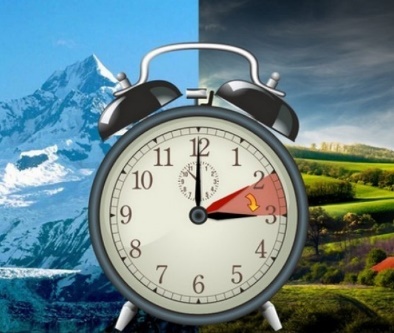 Március 28-án vasárnap hajnalban 2:00 órakor 3:00 órára kell előreállítani az órát.Nyári időszámítás kezdete!Március 28-án vasárnap hajnalban 2:00 órakor 3:00 órára kell előreállítani az órát.Nyári időszámítás kezdete!Március 28-án vasárnap hajnalban 2:00 órakor 3:00 órára kell előreállítani az órát.VASÁRNAP28.Nyári időszámítás kezdete!Március 28-án vasárnap hajnalban 2:00 órakor 3:00 órára kell előreállítani az órát.Nyári időszámítás kezdete!Március 28-án vasárnap hajnalban 2:00 órakor 3:00 órára kell előreállítani az órát.Nyári időszámítás kezdete!Március 28-án vasárnap hajnalban 2:00 órakor 3:00 órára kell előreállítani az órát.VASÁRNAP28.Nyári időszámítás kezdete!Március 28-án vasárnap hajnalban 2:00 órakor 3:00 órára kell előreállítani az órát.Nyári időszámítás kezdete!Március 28-án vasárnap hajnalban 2:00 órakor 3:00 órára kell előreállítani az órát.Nyári időszámítás kezdete!Március 28-án vasárnap hajnalban 2:00 órakor 3:00 órára kell előreállítani az órát.